GRUPA ‘PSZCZÓŁKI” – propozycja zabaw i zajęć dla dzieci do wykorzystania w domu z rodzicami.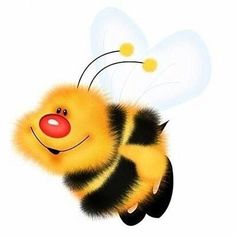 16.06.2020r (wtorek).Witam wszystkie dzieci z grupy „PSZCZÓŁKI”.Temat zajęcia: „Wakacyjna podróż pociągiem”.Zabawa dydaktyczna z wykorzystaniem książek z domowej biblioteczki.Pomoce: książki o pociągach.Rodzic prosi, aby dziecko wyszukało książki o pociągach. Następnie dziecko wypowiada się na temat ilustracji zawartych w książkach. Odpowiada na pytania, np.: Jakie są te pociągi? Jak wyglądają? Jakie mają kolory? Ćwiczenia słuchowe Szybko czy wolno/Pomoce: nagranie odgłosów jazdy pociągu.https://youtu.be/VBJvBFTryIA Rodzic prosi, aby dziecko skupiło uwagę na odgłosach i określiło, jak jedzie pociąg.(Pociąg jedzie….. szybko, wolno).Zabawa językowa Co ta za bilet?Pomoce: bilety (np. na koncert, do pociągu, do teatru).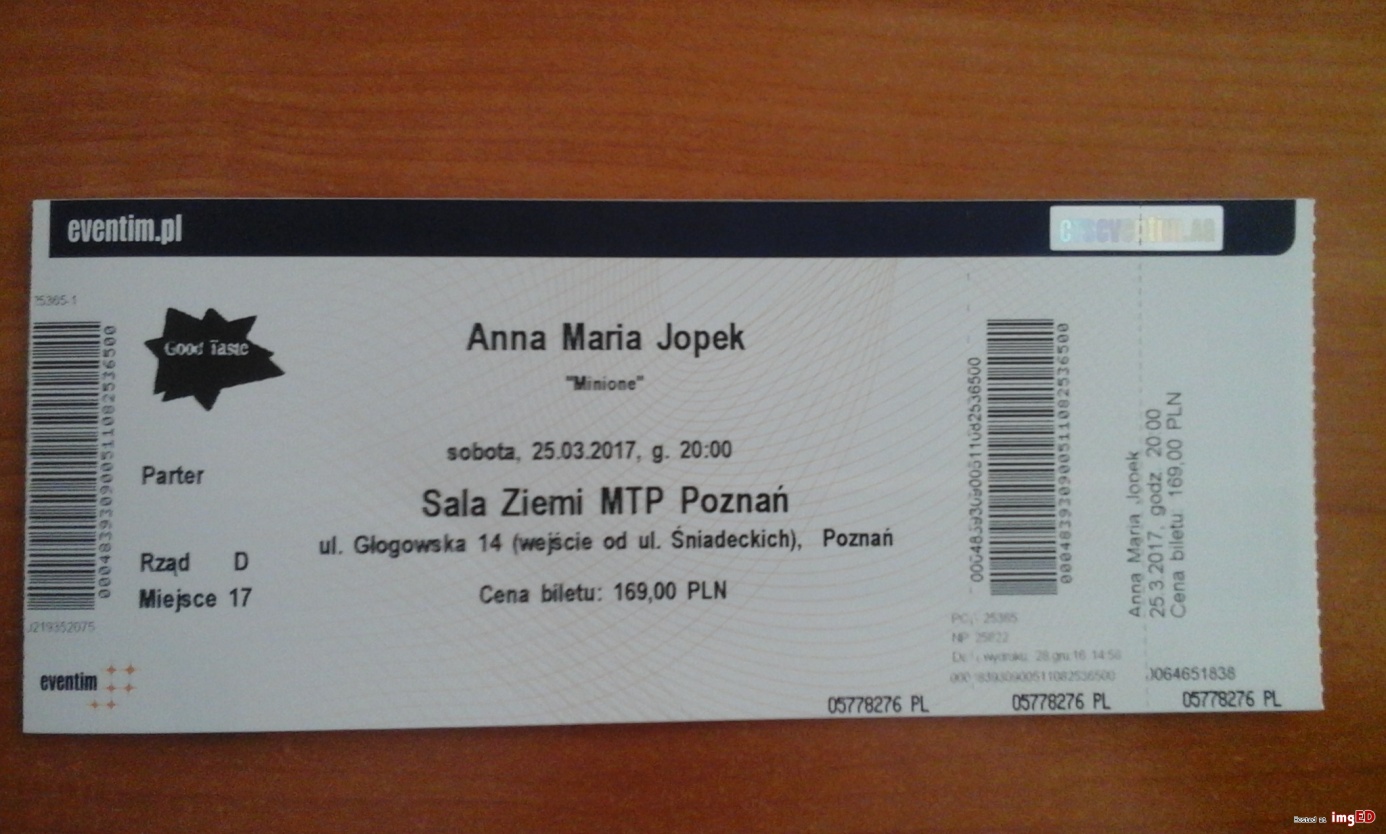 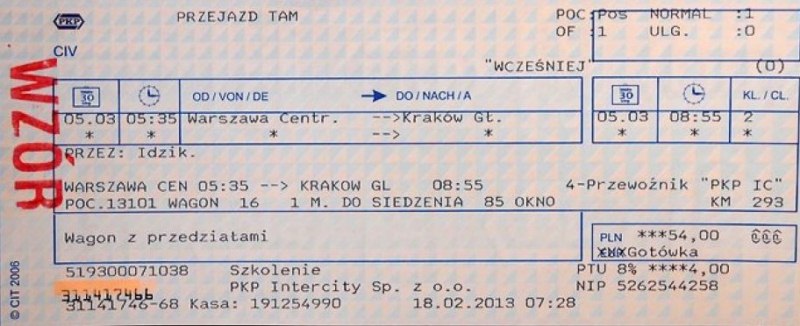 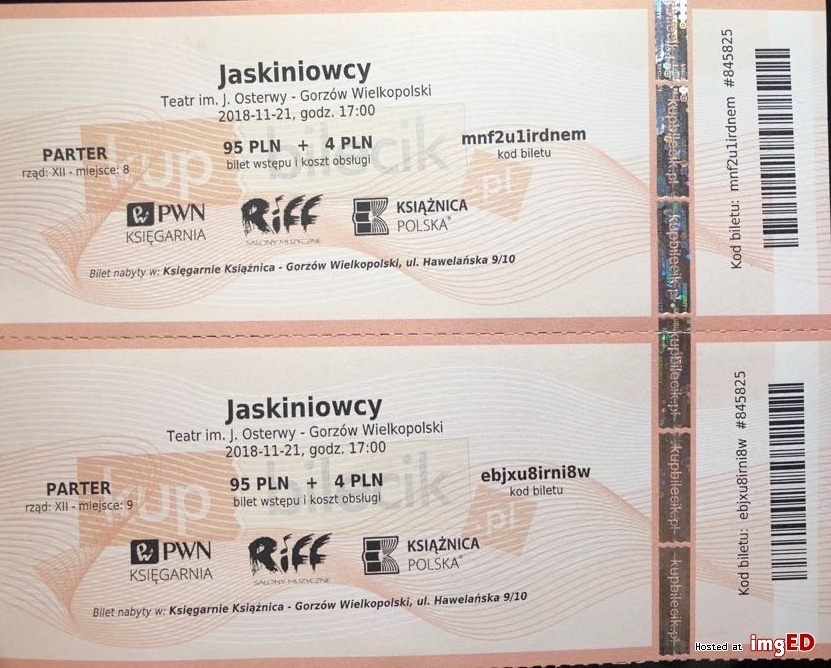 Rodzic pokazuje dziecku różne bilety. Prosi, aby dziecko im się przyjrzało i powiedziało, czym się od siebie różnią, a w czym są podobne. Zadaniem dziecka jest określenie, w jakim celu trzeba kupić dany bilet.Wykonanie biletów.Pomoce: mała kartka papieru w kształcie prostokąta, kredki.Rodzic informuje, że podczas każdego przejazdu – czy to pociągiem, czy to kolejką – potrzebny jest bilet. Ponieważ za chwilę dziecko będzie potrzebowało biletu, a nie ma go przy sobie, musi wykorzystać dostępne materiały (kartkę, kredki), by stworzyć swój bilet. Dziecko ozdabia kartonik według własnego pomysłu.Do dzieła!Posłuchaj „Wakacyjnej wyliczanki” (sł. B. Szelągowska).1. Konduktorze, konduktorze, czy zabierzesz nas na morze?
Ref.: Bardzo chętnie raz i dwa ale zróbcie to, co ja.2. Konduktorze, konduktorze, każdy z tobą jechać może?
Ref.: Pokaż bilet, raz, dwa, trzy. Na wakacje jedziesz ty!Pytania:
– Kto to jest konduktor?
– Gdzie pracuje konduktor?
– Czy każdy może jechać pociągiem?
– W jakie miejsca można pojechać pociągiem?
– Jak trzeba zachowywać się w pociągu?Wysłuchaj piosenki „Pociąg krasnoludków”.https://youtu.be/M81ivDNUqh0 W trakcie piosenki poruszaj się jak pociąg (ręce zgięte w łokciach wykonują do przodu ruchy okrężne) a na koniec na fragment „pociąg się wywrócił” kładziesz się na podłodze/dywanie.W jaki sposób porusza się pociąg? Co go napędza?Wysłuchaj piosenki o ciuchci parowej. https://youtu.be/Zesiv_9_aeU - Śmiga LOKOMOTYWA// DrobNutki//Piosenki DLA DZIECI.I o pociągu elektrycznym.https://youtu.be/SGuS97PnMUk - Pociąg ELEKTRYCZNY//DrobNutki//Piosenki DLA DZIECI.czy wiesz jak się nazywa najszybszy pociąg w Polsce? To Pendolino.Pokoloruj wakacyjny obrazek.                                              Życzę miłej zabawy, pozdrawiam Marta Kakowska.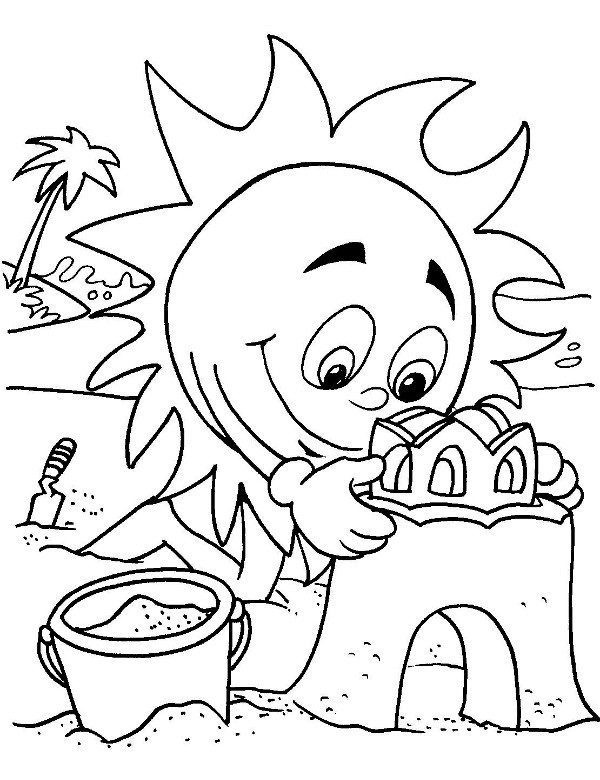 